Directions - Slimline End Caps and Covers 
End Caps and Covers give a more finished look to the track ends.To Cap the end of a single length of trackTo fit the End Cap to an outside corner
Inside Corners don't expose the track ends so no cover is required.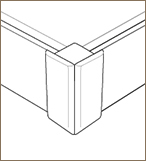 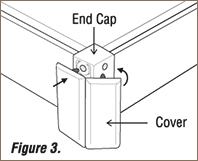 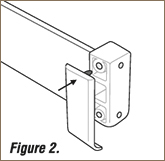 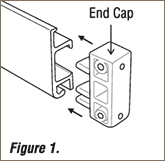 